Жаңалық. Мәлік Ғабдуллин атындағы жалпы білім беретін орта мектепте ұстаздар күніне байланысты  үлкен іс-шаралар өткізілуде. 11-сынып оқушылары мерейлі мереке қарсаңында сынып жетекшілері Шара Жатайқызымен бірігіп төмендегі бағдарлама бойынша жұмыс жасап жатыр.01.10.2018ж.  «Кел билейік» конкурсы.02.10.2018ж.   «Ән сайысы»03.10.2018ж  «Әскер ойындар» 04.10.2018ж «Угадай мелодию»05.10. күні мерекелік концерт болады.Тілдер апталығында бастауыш сынып оқушылары арасында мәнерлеп оқу сайысы өтті.Сайысқа барлық оқушылар белсене қатысты. Оқушылар өз өлеңдерін мәнерлеп нақышына келтіріп оқып берді.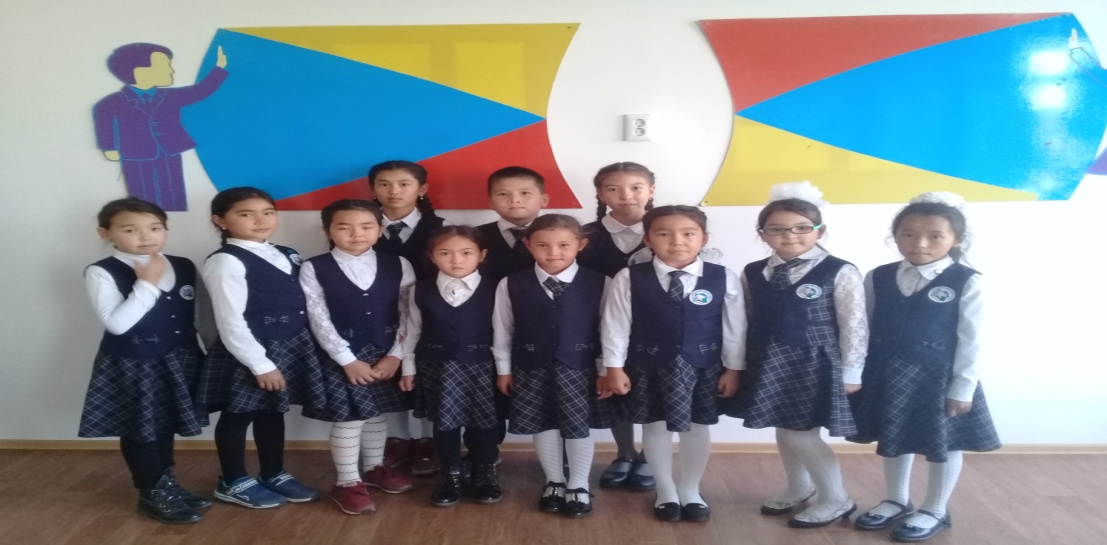 